Učenka/učenec 4.a razreda!Si končal/-a nalogo, ki je bila na programu v petek, 27.3.2020?Pohvala vsem, ki ste nalogo končali in mi jo tudi poslali na mail. Ostali še to naredite. Veselim se vaših izdelkov.Nalogo, ki je pred vami, končajte  do petka, 10.4.2020. Fotografirajte izdelek in pošljite na elektronski naslov    lumosdornava@gmail.com 4.b razred – likovna umetnost                                                                      Petek, 3.4.2020Likovna naloga: svetle in temne barveLikovni motiv: CvetjeLikovna tehnika: različni risarski  in slikarski materiali - svinčnik, lesene barvice, flomastri...Priprava na deloZa delo boš potreboval/-a: list papirja (lahko je risalni papir, pisarniški papir, karton...papir na katerega ustvarjaš je brez črt), lesene barvice, svinčnik, voščenke (če jih imaš doma), flomastri.Uvod v deloRazmisli! Kako vidiš barve predmetov ali narave zjutraj, čez dan in zvečer? Katere barve so svetle in katere barve so temne? Pomoč, ki ti bo kasneje koristila pri delu: lesene barvice razvrsti v dva dela: na eno stran samo svetle barve, na drugo stran samo temne barve.UstvarjanjeNa list papirja s svinčnikom nariši (ali morda še bolje – čečkaj) črte. Riši v različnih smereh in različne črte. Rišeš lahko tudi tako, da se delaš »kot, da spiš« - zapreš oči.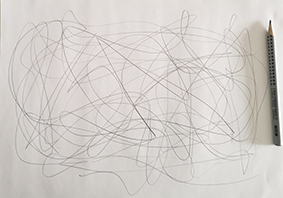 Z upoštevanjem svetlih in temnih barv naslikaš cvetje: cvet+steblo+listi. Likovni motiv poiščeš v črtah, ki si jih narisal. Pusti domišljiji prosto pot! 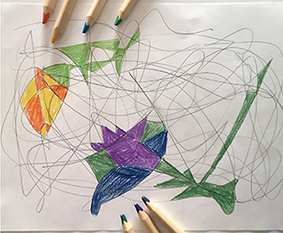 Uspešen/-a boš:naslikal/-a si sliko s svetlimi in temnimi barvami,  cvetlice si enakomerno razporedil/-a na ploskvi, oblike cvetja so izvirne.Ko končaš likovno delo – razmisli! Odgovore napiši na hrbtno stran izdelka. Kako si bil uspešen? Kaj ti je uspelo zelo dobro? Kaj bi naredil/-a drugače? Kako in zakaj?Saj veš:        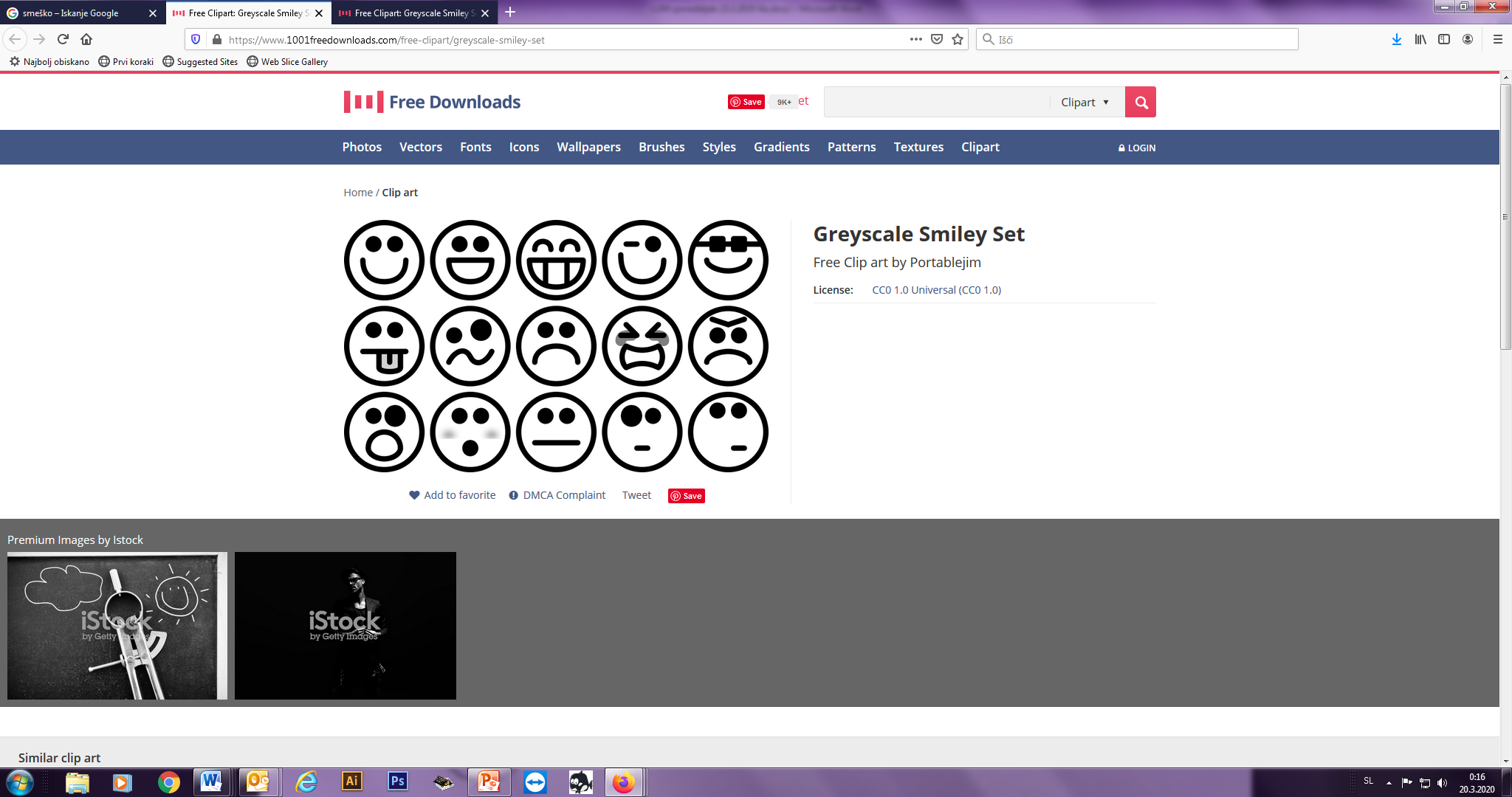 Še nekaj pomoči za delo – Barvni krog. 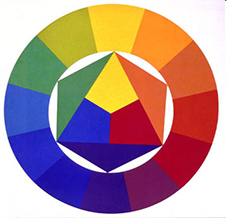 